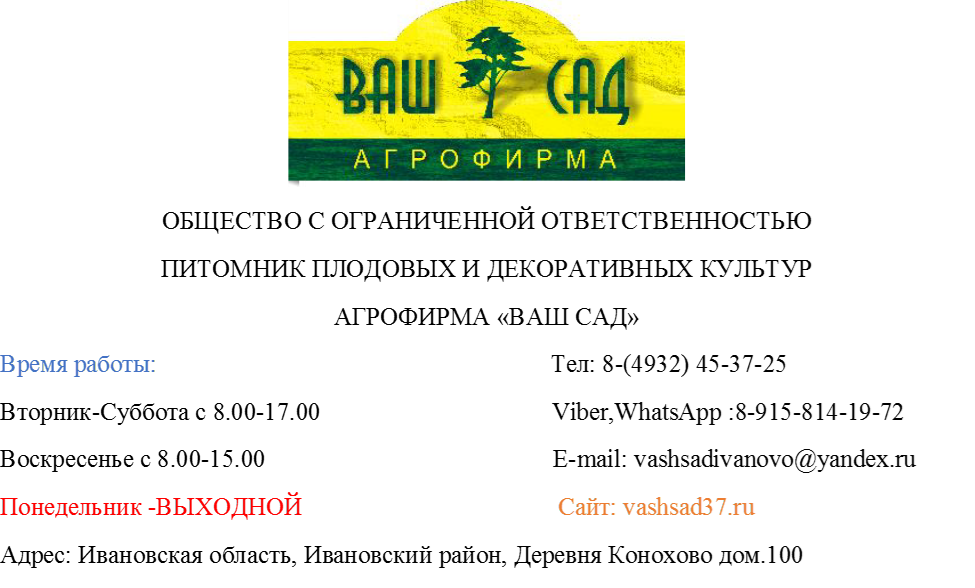 Прайс-лист на хвойные растения Пихты  на 1.04.2023Цены могут отличаться по всем вопросам по тел.8-(4932)45-37-25ФотоНаименованиеОписаниеРазмергоршкаЦенаЗаказ(шт)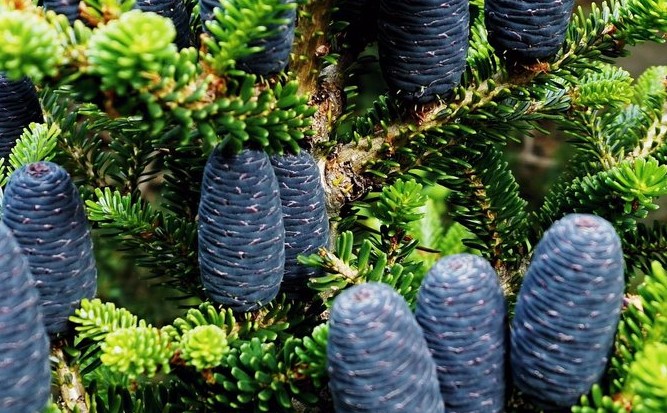 Пихтакорейская Abies koreanaВысота 15 метров. С возрастом растение окрашивает кору в коричневый цвет с красноватым оттенком. Плоды корейской красавицы – фиолетовые шишки, их длина может достигать 8 см.С-5Выс.2,54700-0032000-00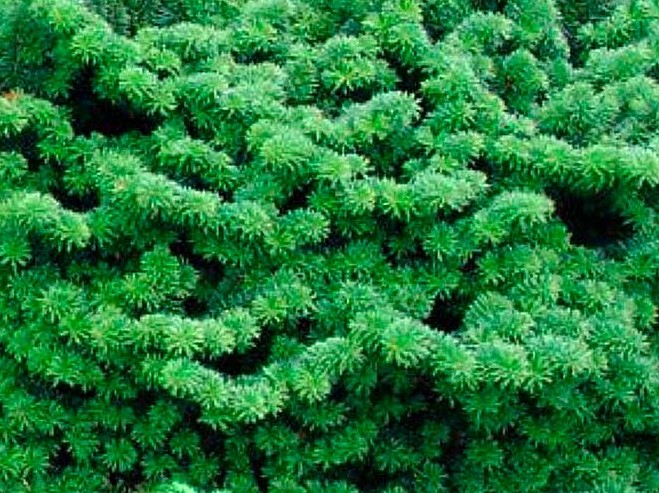 Пихта корейская БриллиантAbies koreana  BrilliantФорма кроны у растения выполнена в виде приплюснутого шара, его высота 50  см. Иголки приятные на ощупь, мягкие.С-5Выс.2,58000-0032000-00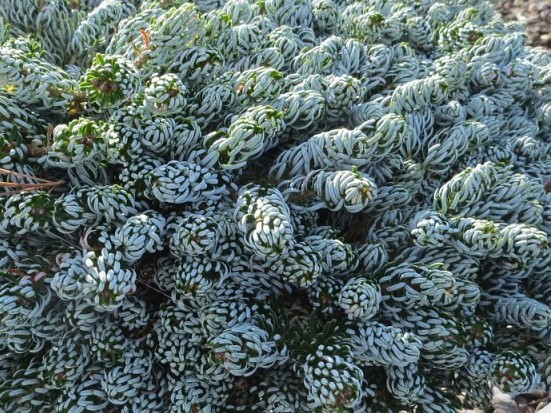 Пихта Когоутс АйсбрейкерAbies koreana"Kohout's IcebreakerКарликовый сорт пихты корейской. Взрослое растение может достичь высоты 0,5м и 1м в диаметре.С-5Выс.2,58000-0032000-00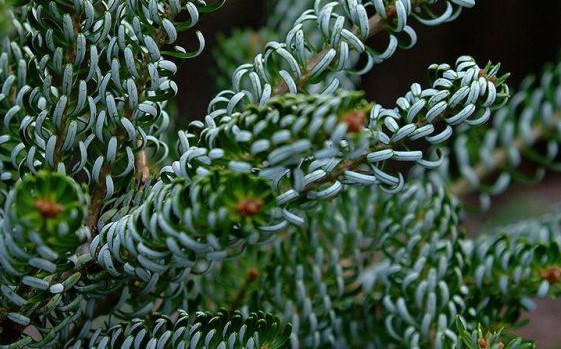 Пихтакорейская «Сильберлок»Abies koreana SilberlockeМедленнорастущее дерево достигает в 30 лет около 4 м высотой. Образует многочисленные фиолетово-синие шишки.С-5Выс.2,58000-0032000-00